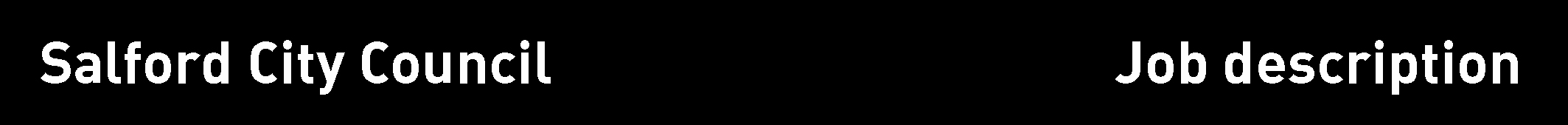 Date job description prepared/revised: January 2008Prepared/revised by:	Judith Bocock, Alice More, Ian Rowley			Agreed job description signed by holder: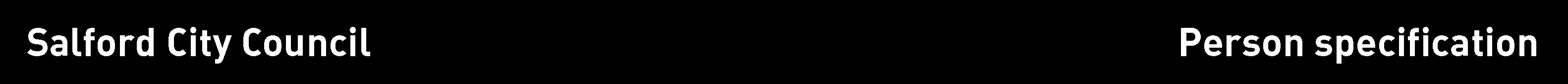 Note to managerIn completing this form you are setting the expected standard for the person you need for this job on this occasion.  Once completed, it will help to create your shortlist of candidates and to devise the questions you ask at interview. Please describe the criterion in ways that are both accurate and capable of being tested.  Above all, the requirements must be job related and non-discriminatory. The job description, person specification and advertisement must be consistent. Each of the criteria must be identified under the Essential or Desirable headings. Whilst all criterions are important, those marked Essential must be met before an interview can be offered. (See Section 6 of the Recruitment and Selection Code of Practice for more information on producing a person specification)Note to applicantsWhilst all criterions below are important, those under the Essential heading are the key requirements. You should pay particular attention to these areas and provide evidence of meeting them. Failure to do so may mean that you will not be invited for interview.															        		           (*See grid overleaf)Method of assessment (* M.O.A.)A = Application form,    C = Certificate,    E = Exercise,    I = Interview,    P = Presentation,    T = Test,    AC = Assessment centre	Directorate:Childrens ServicesSection:Sure Start &Extended SchoolsJob details    Job title:Nursery Assistant ( subject to staffing restructure)Grade:  2 A SCP 17-19 Location of work:Local Authority Children’s Centre’s  Directly responsible to:Children’s Centre Nursery Manager.Directly responsible for:Hours of duty:18 hours per week, (in line with single status agreement)Primary purpose of the job:Under the overall direction of the Nursery Manager and the day to day direction of the Room leader, help to provide a high quality Educare provision which supports children’s learning. To support partnerships with parents/carers and professionals to provide integrated Early Years Services framed by relevant policies and legislation. Post ref no:Main duties and responsibilities/accountabilitiesMain duties and responsibilities/accountabilitiesMain duties and responsibilities/accountabilities1. Childcare and Education1.1  To promote an inclusive environment that is warm, secure and welcoming in order to promote the         development of individual children. 1.2.   To maintain children’s records under the direction of the Team leader and |Senior nursery Assistants.To supervise and work directly with children in both individual and group situations so that they are able to learn as effectively as possible by encouraging, clarifying and questioning.         To contribute to the development of curriculum plans and to support the delivery of individual learning programmes for children in order to achieve high quality educational attainment.To be a key person to a group of children and support their development using observation and planning systems  to track children’s progress and maintain their personal files and Learning JourneysTo comply with the statutory duty and meet all welfare requirements  and to use the guidance within the EYFSTo understand all nursery policies and put these into practiceTo support the Education Lead in the implementation the Early Years Foundation Stage under the     direction and guidance of the Team Leader and Senior Nursery Assistants1.6.   To maintain appropriate standards of cleanliness and hygiene within designated areas of the Centre.1.7   To attend children’s personal needs and promote their independenceTo be aware of the City Councils Health and Safety Policies and Centre Risk Assessments when      carrying out duties. All employees have a responsibility for their own safety and must not endanger that of colleagues and visitors in the workplace.1.9   To assist in the development, preparation and care of resources and materials including display.1.10 To contribute to children’s transitions to and from other settings.1.11 To administer first aid as required.1.12 Be aware of and comply with policies relating to child protection. Security and data protection. To work at any establishment in Salford when requested to do so.  To undertake and duties required commensurate with the post2. Family Support2.1. To establish supportive relationships with children and parents/carers acting as a good role model and       setting high expectations for play, learning and communication.To record and to pass on to the relevant staff member, factual information received from Parents/Carers.1. Childcare and Education1.1  To promote an inclusive environment that is warm, secure and welcoming in order to promote the         development of individual children. 1.2.   To maintain children’s records under the direction of the Team leader and |Senior nursery Assistants.To supervise and work directly with children in both individual and group situations so that they are able to learn as effectively as possible by encouraging, clarifying and questioning.         To contribute to the development of curriculum plans and to support the delivery of individual learning programmes for children in order to achieve high quality educational attainment.To be a key person to a group of children and support their development using observation and planning systems  to track children’s progress and maintain their personal files and Learning JourneysTo comply with the statutory duty and meet all welfare requirements  and to use the guidance within the EYFSTo understand all nursery policies and put these into practiceTo support the Education Lead in the implementation the Early Years Foundation Stage under the     direction and guidance of the Team Leader and Senior Nursery Assistants1.6.   To maintain appropriate standards of cleanliness and hygiene within designated areas of the Centre.1.7   To attend children’s personal needs and promote their independenceTo be aware of the City Councils Health and Safety Policies and Centre Risk Assessments when      carrying out duties. All employees have a responsibility for their own safety and must not endanger that of colleagues and visitors in the workplace.1.9   To assist in the development, preparation and care of resources and materials including display.1.10 To contribute to children’s transitions to and from other settings.1.11 To administer first aid as required.1.12 Be aware of and comply with policies relating to child protection. Security and data protection. To work at any establishment in Salford when requested to do so.  To undertake and duties required commensurate with the post2. Family Support2.1. To establish supportive relationships with children and parents/carers acting as a good role model and       setting high expectations for play, learning and communication.To record and to pass on to the relevant staff member, factual information received from Parents/Carers.1. Childcare and Education1.1  To promote an inclusive environment that is warm, secure and welcoming in order to promote the         development of individual children. 1.2.   To maintain children’s records under the direction of the Team leader and |Senior nursery Assistants.To supervise and work directly with children in both individual and group situations so that they are able to learn as effectively as possible by encouraging, clarifying and questioning.         To contribute to the development of curriculum plans and to support the delivery of individual learning programmes for children in order to achieve high quality educational attainment.To be a key person to a group of children and support their development using observation and planning systems  to track children’s progress and maintain their personal files and Learning JourneysTo comply with the statutory duty and meet all welfare requirements  and to use the guidance within the EYFSTo understand all nursery policies and put these into practiceTo support the Education Lead in the implementation the Early Years Foundation Stage under the     direction and guidance of the Team Leader and Senior Nursery Assistants1.6.   To maintain appropriate standards of cleanliness and hygiene within designated areas of the Centre.1.7   To attend children’s personal needs and promote their independenceTo be aware of the City Councils Health and Safety Policies and Centre Risk Assessments when      carrying out duties. All employees have a responsibility for their own safety and must not endanger that of colleagues and visitors in the workplace.1.9   To assist in the development, preparation and care of resources and materials including display.1.10 To contribute to children’s transitions to and from other settings.1.11 To administer first aid as required.1.12 Be aware of and comply with policies relating to child protection. Security and data protection. To work at any establishment in Salford when requested to do so.  To undertake and duties required commensurate with the post2. Family Support2.1. To establish supportive relationships with children and parents/carers acting as a good role model and       setting high expectations for play, learning and communication.To record and to pass on to the relevant staff member, factual information received from Parents/Carers.3. Teamwork3.1 To participate with the Nursery Management Team in the planning, delivery and evaluation of           Services required meeting the Children’s Centre Core Offer.To participate in staff meetings or other meetings as required developing professional knowledge and skills.To contribute to the delivery of the Early Support Programme.3. Teamwork3.1 To participate with the Nursery Management Team in the planning, delivery and evaluation of           Services required meeting the Children’s Centre Core Offer.To participate in staff meetings or other meetings as required developing professional knowledge and skills.To contribute to the delivery of the Early Support Programme.3. Teamwork3.1 To participate with the Nursery Management Team in the planning, delivery and evaluation of           Services required meeting the Children’s Centre Core Offer.To participate in staff meetings or other meetings as required developing professional knowledge and skills.To contribute to the delivery of the Early Support Programme.4. Professional Development4.1 To meet on a regular basis with a designated supervisor or member of the Centre Management team for        professional guidance and support to identify training needsTo attend relevant training courses, which meet, identified training needs for professional development?To work towards NVQ 2 in Childcare/ relevant childcare qualification.  4. Professional Development4.1 To meet on a regular basis with a designated supervisor or member of the Centre Management team for        professional guidance and support to identify training needsTo attend relevant training courses, which meet, identified training needs for professional development?To work towards NVQ 2 in Childcare/ relevant childcare qualification.  4. Professional Development4.1 To meet on a regular basis with a designated supervisor or member of the Centre Management team for        professional guidance and support to identify training needsTo attend relevant training courses, which meet, identified training needs for professional development?To work towards NVQ 2 in Childcare/ relevant childcare qualification.  The post holder must carry out their duties with full regard to the City Council’s Equal Opportunities, Health and Safety and Community Strategy policies.To contribute and demonstrate a commitment to the City Council’s Crime and Disorder Reduction Strategy.To undertake any other such duties that is reasonably commensurate with the level of this post. Review ArrangementsThe details contained in this job description reflect the content of the job at the date it was prepared.  It should be remembered, however, that it is inevitable that over time, the nature of individual jobs will change, existing duties may no longer be required and other duties may be gained without changing the general nature of the duties or the level of responsibility entailed.  Consequently, the council will expect to revise this job description from time to time and will consult with the post holder at the appropriate time.Job titleGradeDirectorateLocation Nursery Assistant (subject to staffing restructure) 2 A SCP 17-19Children’s ServicesEssential criteriaNecessary requirements – skills, knowledge, experience etc.* M.O.A.Experience of working with children 0-5AWillingness to undertake training to NVQ Level 3AAbility to communicate information accurately both orally and in writing.A/lAbility to support team work within the Children’s Centre.A/IAwareness of Child Protection procedures.A/IAwareness of the importance of maintaining effective relationships with children and families.A/ICommitment to own personal and professional development.A/IEvidence of attendance at informal/formal childcare training.AAwareness of Equal Opportunities in relation to work with children and families.A/IAwareness of children’s learning, care and development needs.A/IAbility to ensure first aid is administered as necessary.A/IAwareness of the range of services that maybe provided in a Children’s Centre.A/IAwareness of EYFS including  Welfare requirementsDesirable criteriaNecessary requirements – skills, knowledge, experience etc.* M.O.A.Qualified to NVQ Level 2A/IAwareness of Health and Safety issues.A/IA/ICompleted byDateApproved byDateJudith Bocock, Alice More ,Ian RowleyJanuary 2008